		Accord		Concernant l’adoption de prescriptions techniques uniformes applicables aux véhicules à roues, aux équipements et aux pièces susceptibles d’être montés ou utilisés sur un véhicule à roues
et les conditions de reconnaissance réciproque des homologations délivrées conformément à ces prescriptions*(Révision 2, comprenant les amendements entrés en vigueur le 16 octobre 1995)_______________		Additif 79 −  Règlement no 80		Révision 2 − Amendement 2Complément 2 à la série 03 d’amendements − Date d’entrée en vigueur : 22 juin 2017		Prescriptions uniformes relatives à l’homologation des sièges de 
véhicules de grandes dimensions pour le transport de voyageurs 
et de ces véhicules en ce qui concerne la résistance des sièges 
et de leurs ancragesLe présent document est communiqué uniquement à titre d’information. Le texte authentique, juridiquement contraignant, est celui du document ECE/TRANS/ WP.29/2016/103.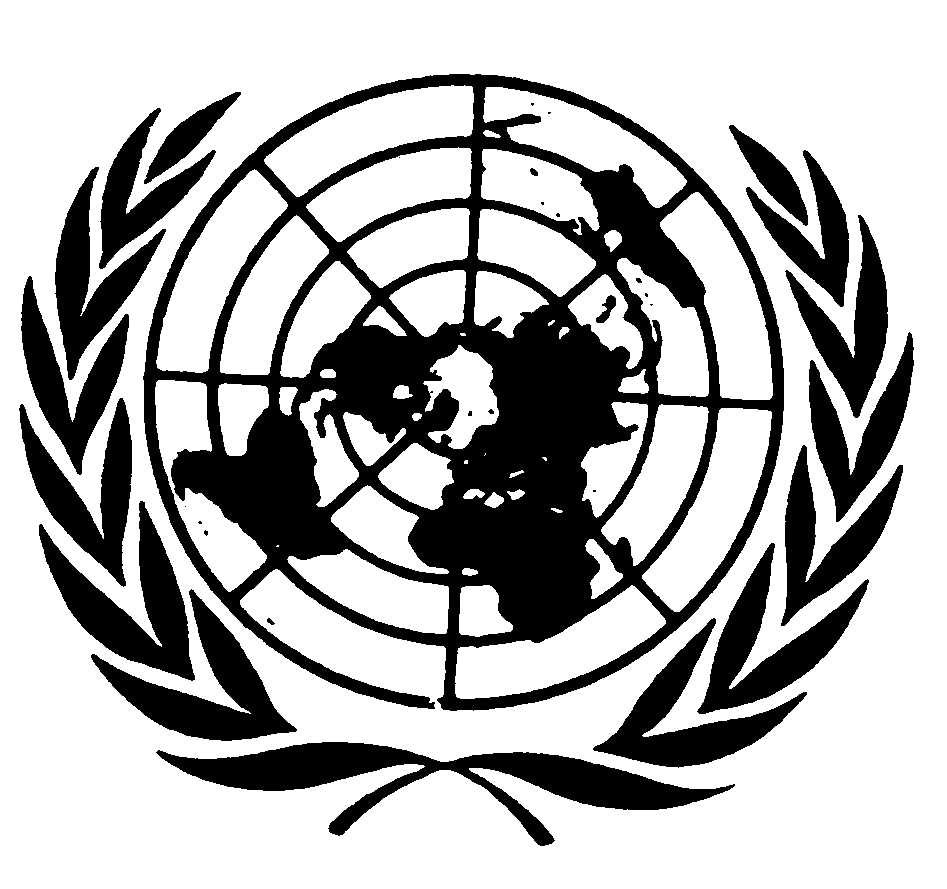 Paragraphe 7.4.4, lire :« 7.4.4		Les passagers assis sur des sièges faisant face vers le côté doivent être protégés par une partie du véhicule (séparation, cloison ou dossier d’un siège faisant face vers l’avant, par exemple) située en avant de celui de ces sièges situé le plus en avant. Cette partie doit être conforme aux prescriptions de l’appendice 7. Elle doit conserver son rôle de protection lors des essais. ».E/ECE/324/Rev.1/Add.79/Rev.2/Amend.2−E/ECE/TRANS/505/Rev.1/Add.79/Rev.2/Amend.2E/ECE/324/Rev.1/Add.79/Rev.2/Amend.2−E/ECE/TRANS/505/Rev.1/Add.79/Rev.2/Amend.226 juillet 2017